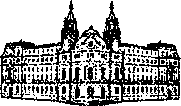       МИНИСТЕРСТВО НА ЗЕМЕДЕЛИЕТО   И  ХРАНИТЕ              ОБЛАСТНА ДИРЕКЦИЯ "ЗЕМЕДЕЛИЕ" - София-град	КОМИСИЯ по чл. 17. ал. 1. т. 1 от ЗОЗЗ	Протокол № ПО-10-11от  01.12.2023 г.                         Р Е Ш Е Н И Е                                   № ПО-10-11                                   от 01.12.2023 г.За: Промяна предназначението на земеделски земи за неземеделски нужди и утвърждаване на площадки и трасета за проектиранеКОМИСИЯТА по  чл. 17, ал. 1, т. 1 от ЗОЗЗ                      РЕШИ: 	 І. На основание чл. 24, ал. 2 от ЗОЗЗ и чл. 41, ал. 1 от ППЗОЗЗ, променя предназначението на земеделска земя, собственост на физически и юридически лица, за нуждите на собствениците, както следва:          	1. На 594 кв. м.  земеделска земя, VI категория, неполивна, собственост на за К.С.Ш. за изграждане на  обект  „Еднофамилна жилищна сграда и изгребна яма“ в ПИ с идентификатор 32216.2291.3078 по КККР на с. Иваняне, район „Банкя“, Столична община, при  граници, посочени в приложената скица и влязъл в сила ПУП – ПР и ПЗ.    	Собственикът на земята да отнеме и оползотвори хумусния пласт от терена предвиден за строителството и да заплати на основание чл. 30, ал. 1 от ЗОЗЗ такса по чл. 6, т. 7 на тарифата в размер на  664, 09 лв.             2. На 4 775 кв. м.  земеделска земя, V категория, неполивна, собственост на „Д.Б.“ ООД за изграждане на  обект  „Смесена сграда – жилища, обществено обслужване, търговия и спорт, и пет броя жилищни сгради с водоплътни изгребни ями“  в ПИ с идентификатор 44063.6216.563 по КККР на с. Лозен, район „Панчарево“, Столична община, при  граници, посочени в приложената скица и влязъл в сила ПУП –  ПЗ.      	Собственикът на земята да отнеме и оползотвори хумусния пласт от площадката и да заплати на основание чл. 30, ал. 1 от ЗОЗЗ такса по чл. 6, т. 1, 4, 6 и 7 на тарифата в размер на    11 173, 50 лв.         	3. На  1 359 кв. м.  земеделска земя, V категория, неполивна, собственост на Ж.В.Б. и Е.К.Н.-Б. за изграждане на  обект   „Жилищно строителство и водоплътна изгребна яма“ в ПИ с идентификатор 04234.6938.3722 по КККР на с. Бистрица,  район „Панчарево“, Столична община, при  граници, посочени в приложената скица и влязъл в сила ПУП – ПР, ПУР и ПЗ.    	Собствениците на земята да отнемат и оползотворят хумусния пласт от терена предвиден за строителството и да заплатят на основание чл. 30, ал. 1 от ЗОЗЗ такса по чл. 6, т. 7 на тарифата в размер на  2 862, 05 лв.4. На  8 558 кв. м.  земеделска земя, V категория, неполивна, собственост на  „Ф“ ООД за изграждане на  обект  „Офиси и складове“ в ПИ с идентификатор 80409.5861.1159 по КККР на с. Чепинци, район „Нови Искър“, Столична община, при  граници, посочени в приложената скица и влязъл в сила ПУП – ПЗ.    	Собственикът на земята да отнеме и оползотвори хумусния пласт от площадката и да заплати на основание чл. 30, ал. 1 от ЗОЗЗ такса по чл. 6, т. 3 и 4 на тарифата в размер на    32 263, 66 лв.            	5. На 2 790 кв. м.  земеделска земя, V категория, неполивна, собственост на „Ф“ ООД за изграждане на  обект  „Офиси и складове“ в ПИ с идентификатор 80409.5861.45 по КККР на с. Чепинци, район „Нови Искър“, Столична община, при  граници, посочени в приложената скица и влязъл в сила ПУП – ПЗ.    	Собственикът на земята да отнеме и оползотвори хумусния пласт от площадката и да заплати на основание чл. 30, ал. 1 от ЗОЗЗ такса по чл. 6, т. 3 и 4 на тарифата в размер на  10 518, 30 лв.          	6. На  2 618 кв. м.  земеделска земя, VI категория, неполивна, собственост на В.Е.Н. за изграждане на  обект:    „Жилищно строителство“ в ПИ с проектен идентификатор 04234.6909.559 по КККР на с. Бистрица, район „Панчарево“, Столична община. (УПИ V-69 от кв. 15А по пл. на м. “в.з. Малинова Долина - Герена“);    „За второстепенна улица“ в ПИ с проектен идентификатор 04234.6909.558 по КККР на с. Бистрица, район „Панчарево“, Столична община, при граници, посочени в приложенате скици и влязъл в сила ПУП – ИПУР, ПР и ПЗ.    	Собственикът на земята да отнеме и оползотвори хумусния пласт от терена предвиден за строителството и да заплати на основание чл. 30, ал. 1 от ЗОЗЗ такса по чл. 6, т. 7 и  чл. 8, т. 1 на тарифата в размер на  4 738, 71 лв.          	7. На  863 кв. м.  земеделска земя, V категория, неполивна, собственост на Д.З.П., за изграждане на обект „Еднофамилна жилищна сграда и водоплътна изгребна яма“ в ПИ с идентификатор 21662.4820.90 по КККР на с. Доброславци, район „Нови Искър“, Столична община, при граници, посочени в приложената скица и влязъл в сила ЧЗРКП и ПУП –  ПР, ИПР и ПЗ.   	Собственикът на земята да отнеме и оползотвори хумусния пласт от терена предвиден за строителството и да заплати на основание чл. 30, ал. 1 от ЗОЗЗ такса по чл. 6, т. 7 на тарифата в размер на 1 256, 53 лв.          	8. На 536 кв. м. земеделска земя, VII категория, неполивна, собственост на Д.А.А. за изграждане на обект „Жилищна сграда, изгребна яма и част от улица“ в ПИ с идентификатор 49597.1703.986 по КККР на с. Мърчаево, район „Витоша“, Столична община, при граници, посочени в приложената скица и влязъл в сила ПУП –  ПР, ИПР и ПЗ и ИПЗ.   	Собственикът на земята да заплати на основание чл. 30, ал. 1 от ЗОЗЗ такса по чл. 6, т. 7  на тарифата в размер на 432, 02 лв.          	9. На 1 257  кв. м.  земеделска земя,  V категория, неполивна, собственост на А.П.К. за изграждане на обект „Жилищна сграда и изгребна яма“ в ПИ с идентификатор 68134.1102.89 по КККР на гр. София, район „Красна поляна“, Столична община, при граници, посочени в приложената скица и  влязъл в сила ПУП –  ПЗ.   	Собственикът на земята да отнеме и оползотвори хумусния пласт от площадката и да заплати на основание чл. 30, ал. 1 от ЗОЗЗ такса по чл. 6, т. 7 на тарифата в размер на  2 892, 36 лв.          	10. На 4 013  кв. м.  земеделска земя,  V категория, неполивна, собственост на  „Г.–З.“ ООД за изграждане на обект „Сграда за чисто производство на метални конструкции“ в ПИ с идентификатор 68134.605.18 по КККР на гр. София, район „Подуяне“, Столична община, при граници, посочени в приложената скица и  влязъл в сила ПУП – ИПР и ИПЗ.   	Собственикът на земята да отнеме и оползотвори хумусния пласт от площадката и да заплати на основание чл. 30, ал. 1 от ЗОЗЗ такса по чл. 6, т. 2 на тарифата в размер на  8 607, 89 лв.          	11. На 4 414 кв. м.  земеделска земя,  VII категория, неполивна, собственост на „Д.БГ“ ООД“  за изграждане на обект „Къща за гости“  в ПИ с идентификатор  49597.1730.10 по КККР на с. Мърчаево, район „Витоша“, Столична община, при граници, посочени в приложената скица и  влязъл в сила ПУП – ПР, ИПР, ПЗ  и ИПЗ.    	При реализация на инвестиционното намерение да се  спазват мерките и законовите изисквания, посочени в становище с изх.  № П-01-264(1)/18.08.2023 г. на Басейнова дирекция „Западнобеломорски район“.        	На основание чл. 33б, ал.2, т. 6 от Закона за подпомагане на земеделските производители (ЗПЗП) да се подаде заявление до министъра на земеделието и храните за изключване на имота от слой „Постоянно затревени площи“.     	Собственикът на земята да заплати на основание чл. 30, ал. 1 от ЗОЗЗ такса по чл. 6, т. 6  на тарифата в размер на  5 336, 53 лв.         	IІ. На основание § 30, ал. 2 от  ПЗР към ЗИД  на ЗППМ (обн. – ДВ, бр. 17 от 2018 г., в сила от 23.02.2018 г.), потвърждава или отказва да потвърди решения за промяна на предназначението на земеделски земи за неземеделски нужди, собственост на физически и юридически лица, за нуждите на собствениците, както следва:         	12. На основание § 30, ал. 2 от ПЗР към ЗИД на Закона за посевния и посадъчния материал (ЗППМ), потвърждава  Решение № 3/25.10.2001 г., т. 6 на комисията по чл. 17, ал. 1, т. 1 от ЗОЗЗ:      Променя предназначението на 3 288 кв. м. земеделска земя, V  категория, неполивна, за изграждане на обект „Жилищно строителство“ в ПИ с идентификотори:    	44063.6216.2748 по КККР на с. Лозен, район „Панчарево“, Столична община,  собственост на Б.П.З.;    	44063.6216.2758 по КККР на с. Лозен, район „Панчарево“, Столична община,  собственост на Б.П.З.;    	44063.6216.312 по КККР на с. Лозен, район „Панчарево“, Столична община,  собственост на Б.П.З.;    	44063.6216.2755 по КККР на с. Лозен, район „Панчарево“, Столична община,  собственост на В.И.И. и Т.Т.И., при граници, посочени в приложените скици и влязъл в сила ЧЗРКП.     	Собствениците на земята да отнемат и оползотворят хумусния пласт от терена, предвиден за строителството и да заплатят на основание чл. 30,   ал. 1 от ЗОЗЗ, такса по чл. 6, т. 7 на тарифата в размер на  6 983, 50 лв., представляваща разликата между внесената такса в размер на  710, 42 лв., посочена в Решение № 3/25.10.2001 г., т. 6 на комисията по чл. 17, ал. 1, т. 1 от ЗОЗЗ и определената такса към момента на внасяне на предложението,  в размер на 7 693,92 лв.   III. На основание чл. 59а и чл. 59б, ал. 2 и ал. 3 от ППЗОЗЗ, разрешава временно ползване за срок до десет години ползването на земеделска земя за неземеделски нужди, собственост на физически и юридически лица,  както следва:             	13.  На основание чл. 59а и чл. 59б, ал. 2 от ППЗОЗЗ разрешава временно ползване за срок от 10 (десет) години на земеделска земя за неземеделски нужди за „ Поставяне на преместваем контейнер за битови нужди, помещение за инвентар – съхранение на инструменти, машини и материали до 40 кв. м. и санитарно помещение до 4 кв. м.“  в  ПИ с идентификатор 49597.1739.22 по КККР на с. Мърчаево, район „Витоша“, Столична община, собственост на А.С.С., съгласно мотивирано предложение и ситуационна скица за разполагане на  временни обекти. Засяга се цялата площ на имота от  999 кв. м.      В изпълнение на разпоредбата на чл. 58, ал. 1 от ППЗОЗЗ след изтичане на срока за временното ползване собственикът следва да върне земята в първоначалния й вид или във вид, годен за земеделско ползване.         	14. На основание чл. 59а и чл. 59б, ал. 2 от ППЗОЗЗ разрешава временно ползване за срок от 10 (десет) години на земеделска земя за неземеделски нужди за „Поставяне на преместваеми обекти за обслужваща дейност – два броя модулен склад, един брой стоманобетонно изделие – модулен склад и химическа тоалетна“  в  ПИ с идентификатор 41010.4914.66 по КККР на с. Кътина, район „Нови Искър“, Столична община, собственост на „Г.Д.“ ООД, съгласно мотивирано предложение и ситуационна скица за разполагане на  временни обекти. Засяга се цялата площ на имота от  3 499  кв. м., който ще бъде покрит с чакъл.   	В изпълнение на разпоредбата на чл. 58, ал. 1 от ППЗОЗЗ след изтичане на срока за временното ползване собственикът следва да върне земята в първоначалния й вид или във вид, годен за земеделско ползване.             	15. На основание чл. 59а и чл. 59б, ал. 2 от ППЗОЗЗ разрешава временно ползване за срок от 10 (десет) години на земеделска земя за неземеделски нужди за „Поставяне на селскостопанска постройка за съхранение на селскостопанска продукция, инвентар и помещение за сезонно обитавене с площ 35 кв.м.“  в  ПИ с идентификатор 29150.7102.596 по КККР на с. Железница,  район „Панчарево“, Столична община, с площ 3 315 кв. м., собственост на Г.П.Р., съгласно ситуационна скица за разполагане на  временни обекти.      	В изпълнение на разпоредбата на чл. 58, ал. 1 от ППЗОЗЗ след изтичане на срока за временното ползване собственикът следва да върне земята в първоначалния й вид или във вид, годен за земеделско ползване.    16. На основание чл. 59а и чл. 59б, ал. 2 от ППЗОЗЗ разрешава временно ползване за срок от 10 (десет) години на земеделска земя за неземеделски нужди за „Поставяне на навеси за складиране на строителни материали и механизация“  в  ПИ с идентификатор 80409.5861.37 по КККР на с. Чепинци, район „Нови Искър“, Столична община, собственост на „Ф“ ООД, съгласно ситуационна скица за разполагане на  временни обекти.   Засяга се цялата площ на имота от 6 049 кв. м., който ще бъде покрит с чакъл и ограден с ажурна ограда.                         	В изпълнение на разпоредбата на чл. 58, ал. 1 от ППЗОЗЗ след изтичане на срока за временното ползване собственикът следва да върне земята в първоначалния й вид или във вид, годен за земеделско ползване.            	Решението може да бъде обжалвано при условията и по реда на Административнопроцесуалния кодекс.        	Решението за промяна на предназначението на земеделската земя губи правно действие, (чл. 24, ал.5 от ЗОЗЗ)  когато:   	1. в тримесечен срок от съобщаването по реда на чл. 24а не е заплатена таксата по      чл. 30 2. в тригодишен срок от влизането в сила на решението за промяна на предназначението не е поискано издаването на разрешение за строеж на обекта, или 	3. в 6-годишен срок от влизането в сила на решението за промяна на предназначението изграждането на обекта не е започнало.ПРЕДСЕДАТЕЛ НА КОМИСИЯТА: . . . . . . . . . . . . . . . . .      (инж. Петя Стоева)                                                             СЕКРЕТАР НА КОМИСИЯТА: . . . . . . . . . . . . . . . . . .                                                                                                                          (инж. Ралица Лилова)